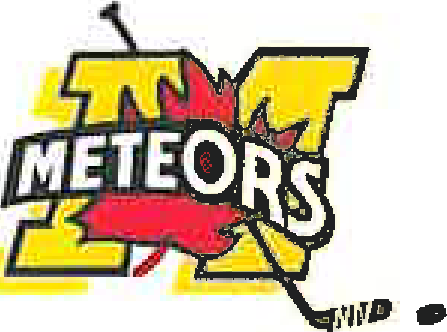 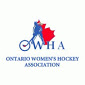 MITCHELL GIRLS HOCKEY TOURNAMENTHosted By: Mitchell Minor HockeyMarch 3rd – 6th, 2022Mitchell, OntarioDivisionsU9, U11, U13, U15 and U18CategoriesB, C and HLEntry: $850.00*Guaranteed 3 games•*No games scheduled before 8:00am & after 10:00pm•*Sanctioned by: OWHA *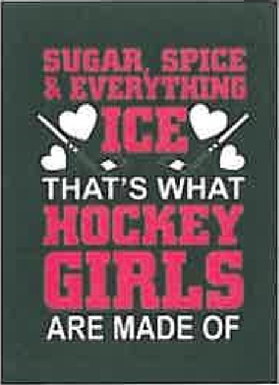 MITCHELL METEORS GIRL'S HOCKEY TOURNAMENT RULES- 2022      CHA rules and OWHA rules shall apply except where listed below.2.	All teams must be registered with the OWHA and CHA.3.	All teams from outside Canada require a Travel Permit, Certified Roster and Medical	Insurance.4. 	Team Representatives must check in at the registration desk one (1) hour prior to the team’s first game. Teams must be available to play thirty (30) minutes prior to their scheduled games.5.	There will be a maximum of seventeen (17) skaters plus two (2) goaltenders allowed per team, as well as a combined total of five (5) coaches, managers or trainers on the bench. A player may play for only one team during the tournament.6.         All teams are guaranteed 3 games.7.	There will be no handshakes after games. Teams are encouraged to tap sticks 	as an alternative.8.         The following rules apply to U9 divisions:i) No scores are kept and no standings are recorded. There are no overtimes, playoff or championship games.ii) Each game will be three 10 minute periodsiii) Players change on the flyiv) Penalties - Penalties will be called.  The referee will explain call to offending player and coach. Teams do play shorthanded. Penalties that would receive a game misconduct the player is removed for the remainder of the game and another player would be added so the team is still at even strength.9.       The following rules apply to U11, U13, U15, and U18 divisions:i)There will be a maximum of two championships game per division. (Semi-Final and Final)ii) Round Robin play will determine group placing. Two (2) points will be awarded for a regulation time win, one (1) point awarded for a Tie.iii) In all divisions, period lengths will be 10-10-12. There will be a 2 minute warm-up for each game.iv) No timeouts during round robin games.v) Any game with a 5 goal differential will be running time at the start of the third period (or anytime thereafter). A return to stop time will result once a goal difference of 3 is reached.  Return to stop time during penalties taken by leading team.vi) In the event of a tie in a pool or division after round robin play, the following tie-breakers will be used:a) Record of most winsb) Record against other tied team (not applicable in a 3 way tie or more)c) Goals for percentage of all games played (formula to be used is: GF/(GF+GA) = GF%)d) Fewest goals againste) Most goals forf) Fewest penalty minutesg) Toss of coin.vii) In elimination game play (quarter-final, semi-final and final), ties will be broken in the following manner:a) Overtime, 3-on-3, 5-minute stop time sudden victory.  Players can be changed at any time, goalies may be pulled at any time and a substitute player may be used at any time. Teams do not change ends prior to overtime (or shootouts). Penalties will carry over into sudden death overtime from regular time. At no time will there be less than 3 players on the ice. If a penalty occurs, teams will play 4 on 3 with the offending team having 3.b) If still tied after overtime, three player shootout.  Each team must designate 3 shooters on the game sheet prior to the start of each game (S1, S2, S3). Players from each team will shoot at the same time.  Any player serving a penalty at the end of overtime is not eligible to participate in the shootout. If player S1, S2 or S3 is serving a penalty when overtime ends then the team must select an alternate shooter.c) If tied after 3 shooters a sudden death shootout will commence with each team designating 1 shooter at a time (other than S1, S2, S3) until all players on the team with the least amount of players on the game sheet have shot. This process will be repeated until a winner is decided.d) Shooters are placed in penalty box after shooting.9. 	Referee decisions are final and not subject to appeal or grievance.10. 	One thirty (30) second time out for semi-final and final games only.11. 	Intent to injure and fighting penalties will result in the player being ejected from the game and the remainder of the tournament.12. 	No body checking is allowed in any division.13. 	All players must wear BNQ Approved Neck Protectors14. 	All decisions of the Tournament Organizing Committee are final.15.  	If a team is not able to arrive for a scheduled game due to inclement weather (road closures), they must contact the tournament convener at least 1 hour before the scheduled game time. The tournament committee will make all reasonable attempts to reschedule the game. If, however, it is not reasonable to reschedule the game, the game will be forfeited and the score will be recorded as 1-0.16. 	If a team is not able to continue in the tournament due to Covid issues/concerns, they must contact the tournament convener as soon as possible. The tournament committee will make all reasonable attempts to reschedule the group/division. If, however, it is not reasonable to reschedule the game(s), all remaining games for the affected team will be forfeited and the score(s) will be recorded as 1-0.TEAM NAME:	            OWHA TEAM# TEAM CONTACTSName:Address:Phone Number:  	 EmaiI Address:(Please mark the appropriate division and category)Please send forms and cheque payable to:Mitchell Minor HockeyBox 353Mitchell, OntarioN0K 1N0Email:				girlstournament@mitchellminorhockey.com Entry: 						$850.00Division:NoviceB C HLAtomBCHLPeeweeBCHLBantamB C HLMidgetBC HL